武汉市2019年度中级注册安全工程师职业资格考试考点地图考点名称：湖北大学       友谊大道368号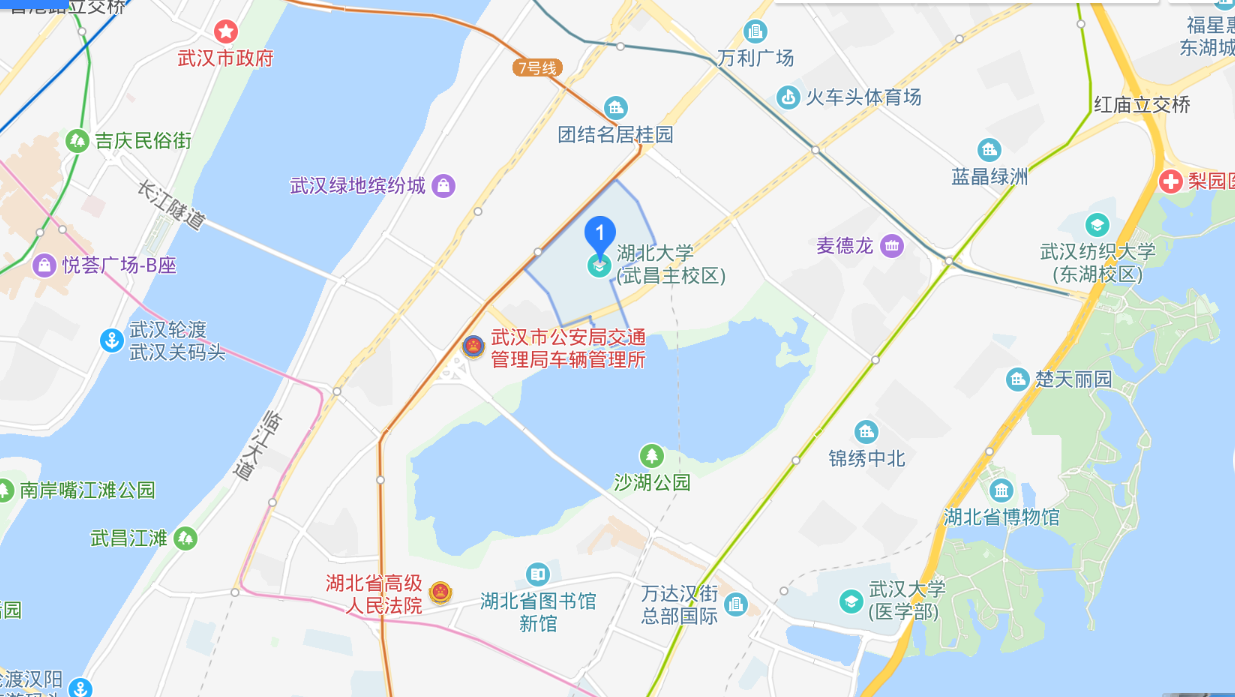 